CT BOS Steering Committee Meeting Minutes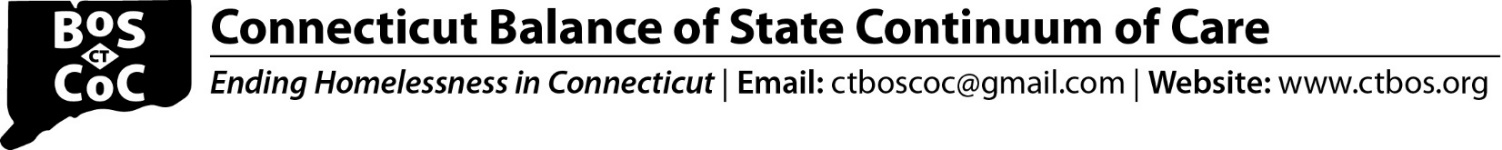 6/16/23 - 11:00 am – 12:30Welcome and Chairs IntroductionsJune SC Mtg ParticipantsGuidelines for BOS Meetings 	Adopt May Steering Committee Minutes – minutes approved by consensusAnnouncementsSteering Committee Membership - Community Representative Election Results and CAN Registrations Congratulations to our newly elected CT BOS Youth Community Representatives, Joel Danso Aboagye & Tanya Castillo.Congratulations to our newly elected and re-elected CT BOS Community Representatives, Tania Banks, Heather Craven, Aleena Durant, Melissa Dzierlatka, Michael Moore, and Sonia Soto. The following CAN Reps were appointed by their CANs:Greater Hartford: Rebekah Lyas & Amanda Gordon Eastern: Fenty Lee & Kim Jakowski Middlesex/Meriden/Wallingford (MMW): Manssour Hanne & Deanna Bencivengo Northwest: Samantha Arruda & Nancy Cannavo New Haven: Nikki Barnofski & Cathleen Meaden Central: Christine Thebarge & Caitlin Rose Link to CAN Rep Contact InformationMonthly Steering Committee Debrief Meetings SuspendedBecause of a lack of attendees at the last two meetings, the Steering Committee debrief meetings will be suspended.  Grant Inventory Worksheet (GIW) ReleasedHUD has released the GIW.  Providers are asked to review and send any changes to ctboscoc@gmail.com no later than 7/20. Ensuring that the GIW is correct is critical, because it determines the amount of funding for which renewal projects can apply.Upcoming Webinars –Equal Access – 8/8/23 – 10am-12pm – note new time: Zoom link; Meeting ID: 823 0737 1561; Passcode: 860300; call-in: 6469313860CT DSS Update on Medicaid Enrollment and new exclusions for Persons Experiencing Homelessness in the SNAP work requirements. See slides for presentation: Steering Committee Slides 6.21.23HUD NSPIRE (National Standards for the Physical Inspection of Real Estate)NSPIRE will be required for all programs, in lieu of HQS.  New requirements take effect starting 10/1/23.The goal is a simpler process focused on health & safety not appearance, and there are fewer standards than HQS.Process will include inspection of individual units, inside public areas, & outside of the structure.  Self-inspection is required annually.  Submissions are electronic, which enables photo uploads.Third-party inspections are required every 1-3 years depending on self-inspection outcomes.Discussion of level of interest in a Case Worthy Client Portal demoSome of the features of the client portal include: direct access for clients to their data; clients can upload documents from a phone; clients can sign forms and review referral status; clients can get automated text reminders for appointments.  Features are customizable.Meeting participants reported that they are interested in learning more about CaseWorthy’s client portal.f/u: Housing Innovations to set up a demo.Consumer Leadership Involvement Project (CLIP) Updates – See Steering Committee Slides for presentation: Steering Committee Slides 6.21.23Project Renewal EvaluationReview Spending Reports As presented at the May Steering Committee meeting, CT BOS spent 88% of HUD funds.  12% of $5,618,381 was unspent (data from the 2023 Renewal Evaluation).Break Out:  What can the CoC do to help agencies improve spending rates on CoC grants? Feedback from Break Out Sessions on SpendingVotes: (non-conflicted only)Should CT BOS distribute projects’ 2023 Renewal Evaluation scores? Motion: To distribute the 2023 Renewal Evaluation Scores with agency names.  Motion passes.2024 Proposed Renewal Evaluation Criteria Motion: To approve the 2024 Proposed Renewal Evaluation Criteria.  Motion passes.Reminder - 2024 New Participant (Consumer) Survey is ready! Participant Survey 2024 & Participant Survey Spanish 2024.  Be on the lookout for an e-mail with the Survey Monkey links for the surveys (adult and YHDP).Mobile Medication for Addiction Treatment (MAT) Presentation – DMHAS - tabledCT BOS Code of Conduct Proposed Updates -Link to Code of Conduct Proposed UpdatesSteering Committee will vote on the updates to this document at the next meeting.Please submit any comments or suggested edits by no later than 6/30/23 to ctboscoc@gmail.comCT BOS Conflict of Interest - tabledOther BusinessSteering Committee Meeting Schedule July 21, 2023; 11-12:30August 11, 2023; 11-12:30	September 22, 2023; 11-12:30October 20, 2023; 11-12:30November 17, 2023; 11-12;30December 15, 2023; 11-12:30